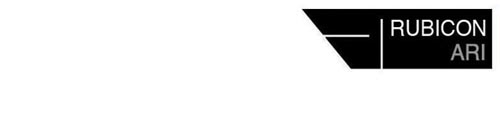 Exhibition Application Form YOUR APPLICATION CAN BE SENT VIA EMAIL OR POSTEmail: mail@rubiconari.com.auPost: Level 1/309 Queensberry Street, North Melbourne VIC 3051name:      	address:      email:      phone:      website:      exhibition title:      desired dates:      please check desired gallery space/s belowg1                                 g2                                 g3 Checklist   completed application form  1 page CV (Individual) OR 2 page CV (Group)  1 page of project description (see page 3 for details)  5-10 digital jpeg images (max. total 8mb)    DVD of video/audio works OR weblink attached to this applicationlist of worksAll artwork is to be marked with artist name(s), title, date, medium, size as per below. Please note that material provided will not be returned. Do not send original material or slides. Please indicate if the supplied images are works for your proposed exhibition (E = Exhibiting) or examples of your practice (P = Previous)Project DescriptionArtist’s NameTitle of Workyearmediumdimensions (cm) / duration123456789101112131415161718192021222324252627282930a. Briefly outline concept of proposed project (max.100 words)b. Please outline the physical form the work will take in the gallery including how it will potentially be installed. Be as clear as possible. Sketches of complex set-ups are strongly recommended.